Szpital Medicoverszpitalmedicover.prowly.com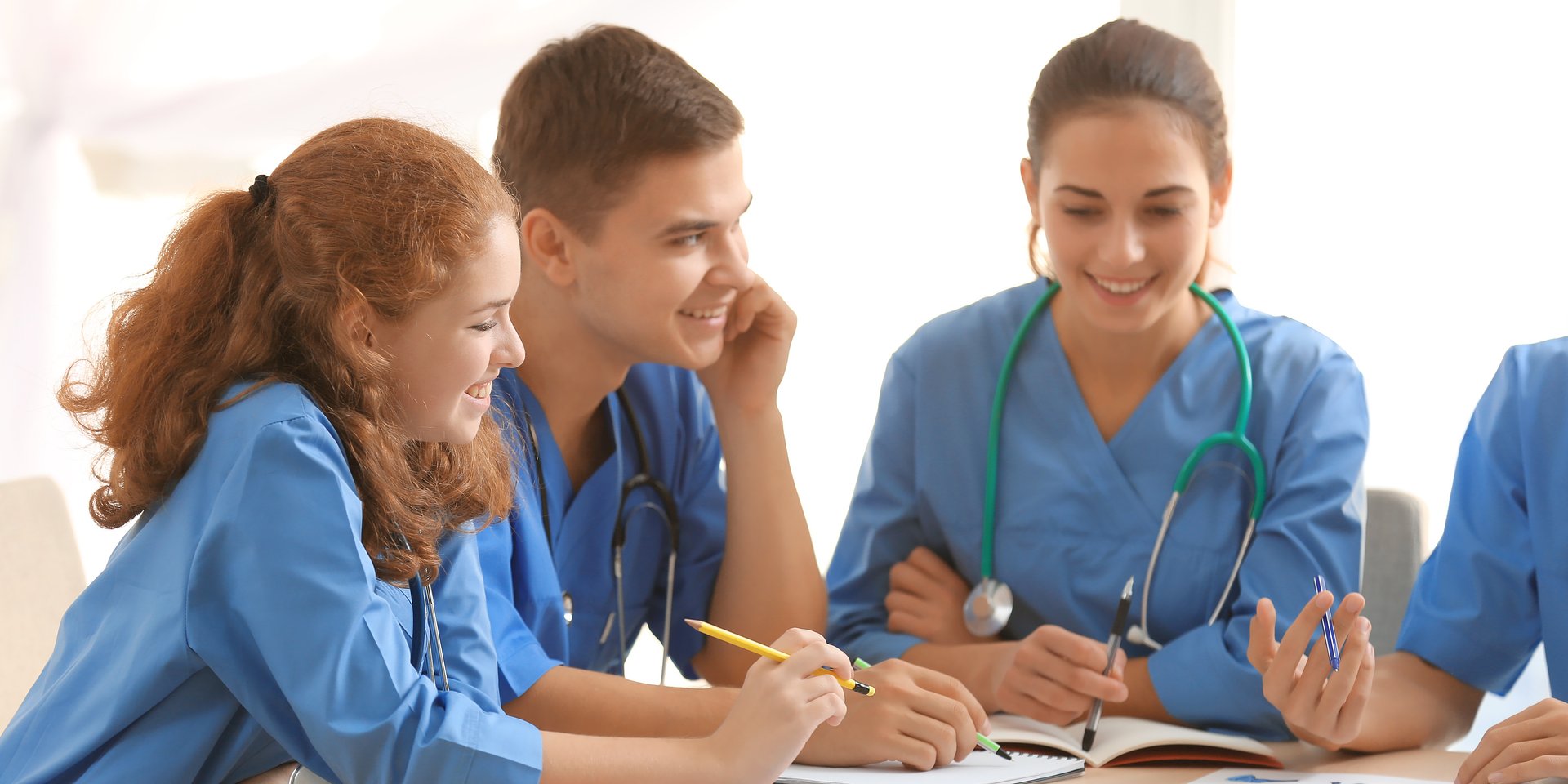 Szpital Medicover nawiązuje współpracę z Uczelnią ŁazarskiegoWielospecjalistyczny Szpital Medicover zlokalizowany w warszawskim Wilanowie wraz z rozpoczęciem roku akademickiego 2021/22 nawiązuje współpracę z niepubliczną Uczelnią Łazarskiego. Od teraz studenci kierunku lekarskiego będą mogli zdobywać wiedzę w oddziałach klinicznych Szpitala pod okiem specjalistów z obszaru: kardiologii, kardiochirurgii, chirurgii ogólnej, ginekologii, położnictwa oraz anestezjologii i intensywnej terapii. Szpital Medicover nawiązał współpracę z Uczelnią Łazarskiego, która jest jedną z nielicznych uczelni niepublicznych w Polsce prowadzących kształcenie na kierunku lekarskim. W ramach współpracy studenci Uczelni Łazarskiego będą odbywać praktyki i uczestniczyć w zajęciach z zakresu kardiologii, kardiochirurgii, chirurgii ogólnej, ginekologii i położnictwa oraz anestezjologii i intensywnej terapii w oddziałach klinicznych Szpitala Medicover. Przyszli lekarze będą mogli zdobywać wiedzę pod kierunkiem wybitnych specjalistów Szpitala, ale także zapoznawać się z najnowocześniejszymi metodami leczniczymi.Jesteśmy dumni ze współpracy z Uczelnią Łazarskiego i z radością oddajemy przyszłych adeptów sztuki medycznej w ręce naszych najlepszych ekspertów, takich jak dr hab. Paweł Derejko, dr hab. Maciej Kielar, dr hab. Krzysztof Wróbel, dr n. med. Ewa Kurowska, lek. med. Ewelina Pirszuk i dr n. med. Paweł Siekierski oraz ich zespołom
– zapowiada Anna Nipanicz-Szałkowska, Dyrektor Szpitala Medicover.
Czujemy się wyróżnieni, wiedząc,  że będziemy mieli istotny wpływ na kształcenie przyszłych kadr. To duża odpowiedzialność, ale i zaszczyt. Może się tak oczywiście zdarzyć, że z niektórymi z dzisiejszych studentów rozpoczniemy kiedyś współpracę w naszym Szpitalu. Z dużą ciekawością podchodzimy do tego projektu
– dodaje.
Jesteśmy niezwykle zadowoleni, że kolejny tak znakomity szpital dołącza do grona partnerów Wydziału Medycznego Uczelni Łazarskiego. Zależy nam, aby jak najwięcej wiedzy przekazać przez praktykę, dlatego nasi studenci mają zapewniony dostęp do nauki w najlepszych placówkach. Stawiamy na pracę w małych grupach pod okiem wykwalifikowanej kadry, korzystając z najnowszych materiałów edukacyjnych i rozwiązań technologicznych
– mówi dr hab. Paweł Olszewski, Dziekan Wydziału Medycznego Uczelni Łazarskiego.
W roku 2021/22 na kierunku lekarskim na Wydziale Medycznym Uczelni Łazarskiego studiować będzie łącznie 360 studentów.Szpital Medicover to działający od 2009 roku prywatny, wielospecjalistyczny szpital w warszawskiej dzielnicy Wilanów. W ramach placówki działa 9 specjalistycznych oddziałów zapewniających 175 łóżek (w tym w ramach Oddziału Intensywnej Opieki Medycznej), na których zatrudnionych jest ok. 350 lekarzy i 290 pielęgniarek. Dzięki ich doświadczeniu i wiedzy pacjenci Szpitala Medicover otrzymują pomoc medyczną na najwyższym światowym poziomie. Kompetencje potwierdzają liczne certyfikaty i akredytacje, w tym ISO 9001:2015 oraz akredytacja Ministerstwa Zdrowia. Szpital oferuje najnowocześniejsze metody leczenia, w tym operacje z wykorzystaniem robota da Vinci (najwięcej wykonywanych zabiegów w Polsce).Tym, co wyróżnia studia lekarskie na Wydziale Medycznym Uczelni Łazarskiego, jest indywidualizacja procesu nauczania. Na Wydziale znajduje się nowoczesne Centrum Nauk Podstawowych i Przedklinicznych, składające się z Pracowni Naukowych Podstaw Medycyny, Pracowni Nauk Morfologicznych. Ponadto zajęcia prowadzone są również w Centrum Symulacji Medycznych, które powstało w ramach projektu „Centrum Symulacji Medycznych MedExcellence. Doskonałość w kształceniu” współfinansowanym ze środków Unii Europejskiej w ramach Europejskiego Funduszu Społecznego . Niewielka liczba studentów pozwala na przywrócenie relacji mistrz – uczeń, która w standardowym systemie kształcenia powoli zanika. Pozwala również na integrację samych studentów i możliwość maksymalnego wykorzystania ich unikatowych, osobistych umiejętności.